Условия для досрочного выхода на пенсию для женщин-северянок.Для женщин, не имеющих детей или имеющих 1 ребенка:- страховой стаж: не менее 20 лет- северный стаж: не менее 15 лет в районах Крайнего Севера (РКС) либо не менее 20 лет в местностях, приравненных к районам Крайнего Севера (МКС).При соблюдении этих требований возраст досрочного выхода на пенсию - 55 лет.*На женщин 1969-1972 годов рождения распространяются положения переходного периода.Для женщин, имеющих двоих и более детей:- страховой стаж: не менее 20 лет- северный стаж: не менее 12 лет в районах Крайнего Севера (РКС) либо не менее 17 лет в местностях, приравненных к районам Крайнего Севера (МКС).При соблюдении этих требований возраст досрочного выхода на пенсию - 50 лет.ВНИМАНИЕ: Для этой категории женщин 12 лет РКС или 17 лет в МКС достаточно только для ДОСРОЧНОГО ВЫХОДА на пенсию. Для установления ПОВЫШЕННОГО РАЗМЕРА фиксированной выплаты к пенсии за работу на Севере необходим общеустановленный северный стаж - не менее 15 лет в РКС либо не менее 20 лет в МКС.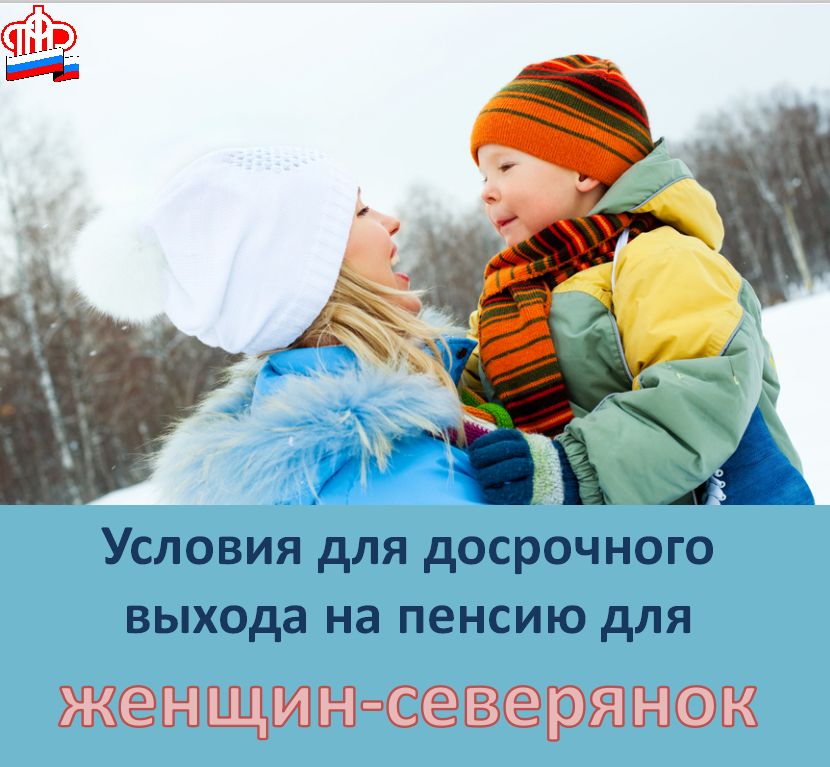 